IZAZOV „OBOJANA SLOVA“Čitaj redom tako da kažeš koje je boje riječ, a ne ono što piše. Teško, jer naš mozak vidi napisanu riječ i moramo se truditi da ne izgovorimo ono što piše umjesto onoga što vidimo.Ako uspiješ, pravi si majstor!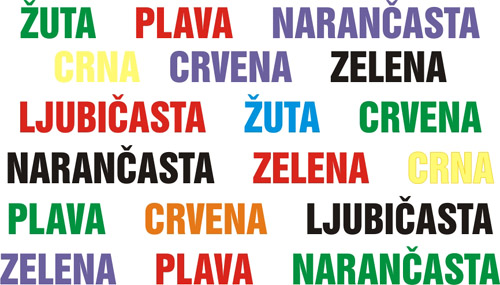 